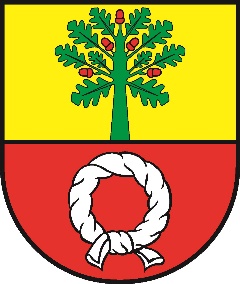 Sprawozdanie z realizacji rocznego programu współpracy Gminy Czarnków                                z organizacjami pozarządowymi oraz innymi podmiotami prowadzącymi działalność pożytku publicznego na 2022 rok.Na podstawie art. 5a ust. 3 ustawy z dnia 24 kwietnia 2003 r. o działalności pożytku publicznego i o wolontariacie (Dz. U. z  2022 r. poz. 1327 z późn. zm.).Czarnków 2022 r.1. PODSTAWOWE INFORMACJE O REALIZACJI PROGRAMU WSPÓŁPRACY W 2022 r.Program współpracy Gminy Czarnków z organizacjami pozarządowymi jest dokumentem, który w perspektywie rocznej określa cele, zasady, zakres przedmiotowy i formy współpracy, a także priorytetowe zadania publiczne realizowane w ramach współpracy                           z podmiotami prowadzącymi działalność pożytku publicznego na jego terenie gminy lub na rzecz jego mieszkańców. Współpraca z organizacjami pozarządowymi prowadzona była zgodnie z przepisami ustawy o działalności pożytku publicznego i o wolontariacie,                                 na podstawie której Wójt Gminy Czarnków składa Radzie Gminy Czarnków każdego roku sprawozdanie z realizacji programu współpracy za rok poprzedni.Roczny program współpracy Gminy Czarnków z organizacjami pozarządowymi oraz innymi podmiotami prowadzącymi działalność pożytku publicznego na 2022 rok (zwany dalej Programem) przyjęto do realizacji Uchwałą Nr XLV/342/2021 Rady Gminy Czarnków z dnia 25 listopada 2021 r. Projekt rocznego Programu Współpracy Gminy Czarnków                                             z Organizacjami Pozarządowymi i innymi podmiotami prowadzącymi działalność pożytku publicznego w 2022 roku został poddany konsultacjom. Zarządzenie Nr 455/2021 Wójta Gminy Czarnków w sprawie przeprowadzenia konsultacji społecznych  dotyczących projektu uchwały Rady Gminy Czarnków w sprawie przyjęcia programu współpracy Gminy Czarnków z organizacjami pozarządowymi oraz podmiotami o których mowa w art. 3 ust. 3 ustawy z dnia 24 kwietnia 2003r. o działalności pożytku publicznego i o wolontariacie na rok 2022 zostało opublikowane 4 października 2021 r. w Biuletynie Informacji Publicznej, na gminnej stronie internetowej oraz w siedzibie Urzędu Gminy Czarnków w miejscu przeznaczonym                                  do zamieszczania ogłoszeń. Zainteresowane podmioty otrzymały możliwość przekazania swoich wniosków i uwag w formie pisemnej, pocztą tradycyjną. 18 października 2023 r.                          o godzinie 15.00 zostało zorganizowane spotkanie w celu konsultacji projektu Rady Gminy Czarnków w sprawie programu z organizacjami oraz innymi podmiotami publicznego na 2022 rok. W ramach konsultacji żaden podmiot nie zgłosił opinii ani uwag w sprawie  programu współpracy Gminy Czarnków z organizacjami pozarządowymi oraz podmiotami o których mowa w art. 3 ust. 3 ustawy  z dnia 24 kwietnia 2003 r. o działalności pożytku publicznego                   i o wolontariacie na rok 2022. Informacja z przebiegu oraz wyników konsultacji ww. projektu została opublikowana w dniu 10 listopada 2021 roku. Roczny Program Współpracy Gminy Czarnków z Organizacjami Pozarządowymi oraz podmiotami wymienionymi w art. 3 ust. 3 ustawy o działalności pożytku publicznego i o wolontariacie na rok 2022 został przyjęty przez Radę Gminy Czarnków Uchwałą nr XLV/342/2021 z dnia 25 listopada 2021 roku. Celem głównym programu jest kształtowanie i wzmocnienie współpracy między gminą, a organizacjami pozarządowymi i podmiotami wymienionymi w art. 3 ust. 3 ustawy w zakresie definiowania i zaspokojenia potrzeb mieszkańców gminy oraz zwiększania aktywności społeczności lokalnej. Celem głównym Programu było budowanie partnerstwa pomiędzy gminą, a organizacjami, służącego poznawaniu i zaspokajaniu potrzeb mieszkańców, wzmocnieniu aktywności obywatelskiej w realizacji działań na rzecz rozwoju gminy                                   i rozwiązywania problemów lokalnych. W Programie określono procedurę konsultowania projektów uchwał podejmowanych w dziedzinach dotyczących działalności statutowej organizacji pozarządowych oraz sfery zadań publicznych.Obszary wsparcia, w ramach których gmina przekazała organizacjom pozarządowym środki         na realizację zadań publicznych:Współpraca z organizacjami pozarządowymi stanowiła jeden z istotnych elementów polityki rozwoju Gminy Czarnków. Prowadzona była na zasadach: pomocniczości                                      i suwerenności stron, partnerstwa, efektywności, uczciwej konkurencji i jawności. Współpraca miała charakter finansowy oraz pozafinansowy. Organizacje pozarządowe były w 2022 roku ważnym partnerem samorządu gminy Czarnków w realizacji działań służących m.in. zaspakajaniu potrzeb mieszkańców oraz rozwojowi społeczności lokalnej, przyczyniając się do kształtowania postaw obywatelskich. Współpraca z organizacjami pozarządowymi prowadzona była również w oparciu                     o przepisy ustawy z dnia 25 czerwca 2010 roku o sporcie, zgodnie z Uchwałą Nr XX/162/2016 Rady Gminy Czarnków z dnia 27 stycznia 2016 roku w sprawie określenia warunków i trybu finansowania rozwoju sportu przez Gminę Czarnków. W celu gospodarnego i rzetelnego sposobu realizacji zadań własnych Gminy Czarnków, za priorytetowe uznano zadania publiczne w zakresie:nauki, szkolnictwa wyższego, edukacji, oświaty i wychowania:działania promujące dzieci i młodzież wybitnie uzdolnioną,działania zapewniające zagospodarowanie wolnego czasu dzieci i młodzieży,organizacja konkursów językowych,organizacja konkursów tematycznych,warsztaty edukacyjne i szkolenia dla dzieci i młodzieży;wspierania i upowszechniania kultury fizycznej:organizacja zawodów, turniejów sportowych i imprez sportowo-rekreacyjnych,szkolenia sportowe dzieci i młodzieży obejmujące prowadzenie zajęć treningowych i udział w obozach szkoleniowych z zakresu wybranych dyscyplin sportowych,popularyzacja sportu wśród dzieci i młodzieży poprzez organizację lokalnych i ponad lokalnych imprez sportowych i sportowo-rekreacyjnych,udział zawodników w imprezach i zawodach sportowych o zasięgu regionalnym, wojewódzkim, ogólnopolskim, międzynarodowym;działalności wspomagającej rozwój wspólnot i społeczności lokalnych:organizacja działań nakierowanych na wspieranie (w tym wspieranie finansowe) inicjatyw grup nieformalnych, w szczególności grup dzieci i młodzieży,organizacja przedsięwzięć integracyjnych skierowanych do ogółu mieszkańców,organizacja przedsięwzięć nakierowanych na włączanie w życie społeczności lokalnych grup potencjalnie defaworyzowanych,organizacja przedsięwzięć nakierowanych na wzrost aktywności społecznej seniorów;pomocy społecznej, w tym pomocy rodzinom i osobom w trudnej sytuacji życiowej oraz wyrównywania szans tych rodzin i osób:a) dystrybucja unijnej żywności w ramach PO PŻ wśród najuboższych mieszkańców gminy.2. FORMY WSPÓŁPRACY Z ORGANIZACJAMI POZARZĄDOWYMIW 2022 roku współpraca gminy Czarnków z organizacjami pozarządowymi oraz innymi uprawnionymi podmiotami realizowana w ramach Programu obejmowała m.in.:  zlecanie realizacji zadań publicznych na zasadach określonych w ustawie o działalności pożytku publicznego i o wolontariacie,  udostępnianie na preferencyjnych zasadach lokali komunalnych,  udostępnienie na preferencyjnych zasadach pomieszczeń w celu organizowania spotkań,  realizację wspólnych projektów i działań na rzecz społeczności lokalnej,  objęcie patronatem Wójta Gminy Czarnków działań podejmowanych przez organizacje pozarządowe,  wzajemne informowanie się o planowanych kierunkach działalności, w tym informacje                      na stronie internetowej gminy.2.1 Zlecanie organizacjom oraz podmiotom realizacji zadań publicznych na zasadach określonych w ustawie o działalności pożytku publicznego i o wolontariacie.Zlecanie organizacjom pozarządowym realizacji zadań publicznych gminy Czarnków                             w zakresie określonym w art. 4 ust. 1 ustawy o pożytku publicznym i o wolontariacie miało charakter: − wspierania realizacji zadań wraz z udzieleniem dotacji na ich dofinansowanie.2.1.1 Tryb konkursowy Głównym trybem zlecania realizacji zadań publicznych był otwarty konkurs ofert. Ogłoszenia konkursowe zamieszczano w Biuletynie Informacji Publicznej, na stronie internetowej gminy www.czarnkowgmina.pl w panelu dla organizacji pozarządowych, oraz na tablicy ogłoszeń                    w Urzędzie Gminy Czarnków. Oferty konkursowe były opiniowane przez Komisje złożone                   z przedstawicieli Wójta Gminy Czarnków oraz osób wskazanych przez organizacje pozarządowe, z wyłączeniem osób reprezentujących podmioty biorące udział w konkursie. Kwota dotacji wykorzystana na realizację zadań publicznych w trybie konkursowym:2.1.2 Tryb uproszczony.Zgodnie z art. 19a ustawy o działalności pożytku publicznego i o wolontariacie, na podstawie oferty złożonej przez organizację pozarządową Wójt Gminy Czarnków mógł zlecić realizację zadania publicznego z pominięciem otwartego konkursu ofert, biorąc pod uwagę celowość realizacji zadania oraz wysokość posiadanych środków finansowych. Ubieganie się                                   o przyznanie środków na realizację zadania publicznego w trybie uproszczonym wymagało spełnienia następujących warunków: − wysokość dofinansowania lub finansowania zadania publicznego nie przekracza kwoty                   10 000 zł, − zadanie publiczne ma być realizowane w okresie nie dłuższym niż 90 dni, − łączna kwota środków finansowych przekazanych tej samej organizacji pozarządowej                      lub temu samemu podmiotowi w trybie uproszczonym nie może przekroczyć kwoty 20 000 zł w danym roku kalendarzowym,- jednostka samorządu terytorialnego nie może w trybie uproszczonym przekazać więcej                       niż 20% rocznego budżetu przeznaczonego na dotacje dla organizacji pozarządowych. Kwota dotacji wykorzystana na realizację zadań publicznych w trybie uproszczonym:Informację o udzielonym wsparciu finansowym w poszczególnych obszarach współpracy,                    ze wskazaniem trybu w którym zostało udzielone, prezentuje zestawienie tabelaryczne zamieszczone poniżej.2.1.3 Zestawienie tabelaryczne wydatkowanych środków finansowych .WSPIERANIE I UPOWSZECHNIANIE KULTURY FIZYCZNEJ.Zarządzeniem 507/2022 Wójta Gminy Czarnków z dnia 7.02.2022 r. ogłoszono otwarty konkurs ofert na wsparcie realizacji zadań publicznych Gminy Czarnków w 2022 roku                           w zakresie wspierania i upowszechniania kultury fizycznej. Konkurs ogłoszono w ujęciu                      na zadanie: Prowadzenie  zajęć treningowych oraz udział w rozgrywkach sportowych w dyscyplinie piłka nożna. Zarządzeniem Nr 524/2022 Wójta Gminy Czarnków z dnia 11.03.2022 r. ogłoszono wyniki otwartego konkursu ofert na wsparcie realizacji zadań publicznych Gminy Czarnków     w 2022 roku w zakresie wspierania i upowszechniania kultury fizycznej w dyscyplinie: piłka nożna.PO PŻ WŚRÓD NAJUBOŻSZYCH MIESZKAŃCÓW GMINY.Zarządzeniem 503/2022 Wójta Gminy Czarnków z dnia 31.01.2022 r. ogłoszono otwarty konkurs ofert na wsparcie realizacji zadań publicznych Gminy Czarnków w 2022 roku w zakresie zadań: PO PŻ wśród najuboższych mieszkańców gminy.Zarządzeniem nr 516/2022 Wójta Gminy Czarnków z dnia 25.02.2022 r. ogłoszono wyniki otwartego konkursu ofert z zakresu pomocy społecznej pn. „Dystrybucja unijnej żywności w ramach PO PŻ wśród najuboższych mieszkańców gminy”).ZADANIE ZLECONE Z POMINIĘCIEM OTWARTEGO KONKURSU OFERT – TRYB UPROSZCZONY. WSPIERANIE I UPOWSZECHNIANIE KULTURY FIZYCZNEJ.W ramach działu 926 przekazano dotację w trybie   tzw. „małych grantów” – dotacja przyznana z pominięciem trybu konkursowego, na podstawie art. 19a ustawy  z   dnia   24   kwietnia   2013   r.   o   działalności   pożytku   publicznego   i   o   wolontariacie.W dniu 22.04.2022 r. wpłynęła do Urzędu Gminy Czarnków oferta Gminno-Miejskiego Stowarzyszenia Piłki Siatkowej  w Czarnkowie na zadanie publiczne pod tytułem: Udział zawodników w imprezach i zawodach sportowych o zasięgu regionalnym, wojewódzkim, ogólnopolskim, międzynarodowym. (Zarządzenie 547/2022 Wójta Gminy Czarnków z dnia 4.05.2022 r. w sprawie przyznania dotacji na wsparcie realizacji zadania publicznego Gminy Czarnków z 2022 r. dla Gminno-Miejskiego Stowarzyszenia Piłki Siatkowej w Czarnkowie).W ramach działu 926 przekazano dotację w trybie   tzw. „małych grantów” – dotacja przyznana z pominięciem trybu konkursowego, na podstawie art. 19a ustawy  z   dnia   24   kwietnia   2013   r.   o   działalności   pożytku   publicznego   i   o   wolontariacie.W dniu 25.04.2022 r. wpłynęła do Urzędu Gminy Czarnków oferta Klubu Karate Shotokan w Czarnkowie na zadanie publiczne pod tytułem: Karate sportem dla wszystkich. (Zarządzenie 548/2022 Wójta Gminy Czarnków z dnia 5.05.2022 r. w sprawie przyznania dotacji na wsparcie realizacji zadania publicznego Gminy Czarnków z 2022 r. dla Klubu Karate Shotokan w Czarnkowie.W ramach działu 926 przekazano dotację w trybie   tzw. „małych grantów” – dotacja przyznana z pominięciem trybu konkursowego, na podstawie art. 19a ustawy  z   dnia   24   kwietnia   2013   r.   o   działalności   pożytku   publicznego   i   o   wolontariacie.W dniu 12.05.2022 r. wpłynęła do Urzędu Gminy Czarnków oferta Stowarzyszenia Przyjazna Wieś Gębice na zadanie publiczne pod tytułem: VIII-my Turniej Piłki Siatkowej Plażowej.  (Zarządzenie 554/2022 Wójta Gminy Czarnków z dnia 24.05.2022 r. w sprawie przyznania dotacji na wsparcie realizacji zadania publicznego Gminy Czarnków z 2022 r.                   dla Stowarzyszenia Przyjazna Wieś Gębice).NAUKA, SZKOLNICTWO WYŻSZE, EDUKACJA, OŚWIATA I WYCHOWANIE.W ramach działu 801 przekazano dotację w trybie   tzw. „małych grantów” – dotacja przyznana z pominięciem trybu konkursowego, na podstawie art. 19a ustawy  z   dnia   24   kwietnia   2013   r.   o   działalności   pożytku   publicznego   i   o   wolontariacie.W dniu 30.03.2022 r. wpłynęła do Urzędu Gminy Czarnków oferta Fundacji Gębiczyn                         na zadanie publiczne pod tytułem: Wędrujące Ale Kino.  (Zarządzenie nr 542/2022 Wójta Gminy Czarnków z dnia 12.04.2022 r. w sprawie przyznania dotacji na wsparcie realizacji zadania publicznego Gminy Czarnków z 2022 r. dla Fundacji Gębiczyn).DZIAŁALNOŚĆ WSPOMAGAJĄCA ROZWÓJ WSPÓLNOT I SPOŁECZNOŚCI LOKALNYCH.W ramach działu 853 przekazano dotację w trybie   tzw. „małych grantów” – dotacja przyznana z pominięciem trybu konkursowego, na podstawie art. 19a ustawy  z   dnia   24   kwietnia   2013   r.   o   działalności   pożytku   publicznego   i   o   wolontariacie.W dniu 27.04.2022 r. wpłynęła do Urzędu Gminy Czarnków oferta Stowarzyszenie Na Rzecz Rozwoju Wsi Bukowiec – Bukowisko na zadanie publiczne pod tytułem: Warsztaty ziołowe – Wiosenne oczyszczanie. (Zarządzenie nr 549/2022 Wójta Gminy Czarnków z dnia 5.05.2022 r. w sprawie przyznania dotacji na wsparcie realizacji zadania publicznego Gminy Czarnków z 2022 r. dla Stowarzyszenie Na Rzecz Rozwoju Wsi Bukowiec – Bukowisko).W ramach działu 900 przekazano dotację w trybie   tzw. „małych grantów” – dotacja przyznana z pominięciem trybu konkursowego, na podstawie art. 19a ustawy  z   dnia   24   kwietnia   2013   r.   o   działalności   pożytku   publicznego   i   o   wolontariacie.W dniu 27.07.2022 r. wpłynęła do Urzędu Gminy Czarnków oferta Związku Harcerstwa Polskiego – Chorągiew Wielkopolska, ul. św. Marcin 80/82, 61-809 Poznań, KRS 0000266321, REGON 300429024, NIP 7781440251 - Bieg dla Ziemi (Zarządzenie                                   nr 607/2022 Wójta Gminy Czarnków z dnia 22.08.2022 r. w sprawie przyznania dotacji                          na wsparcie realizacji zadania publicznego Gminy Czarnków z 2022 r. dla Związku Harcerstwa Polskiego – Chorągiew Wielkopolska.3. POSTĘPOWANIE ADMINISTRACYJNE. W dniu 30.12.2022 r. wszczęto postępowanie administracyjne w sprawie dotyczącej zwrotu przez Fundację Piotra Reissa, dotacji udzielonej na zadanie pn.: Wspieranie                                     i upowszechnianie kultury fizycznej w dyscyplinie  piłka nożna”. Sprawozdanie z realizacji zadania publicznego w związku z umową OSO.526.6.2022  z dn. 4.04.2022 r. wpłynęło                         do Urzędu Gminy Czarnków w dniu 30.11.2022 r. W dniu 6.12.2022 wskazano w sprawozdaniu błędy w rodzaju kosztów rozliczenia wydatków. W ofercie realizacji zadania publicznego założono rodzaj kosztu: ,,Transport”, a w sprawozdaniu przedstawiono koszt realizacji działań: ,,Wynagrodzenie asystenta trenera”. Należało przeliczyć wartości wszystkich faktycznie poniesionych wydatków realizacji zadania, nanieść nowe zapisy oraz przedstawić dowody                    do sprawozdania. Termin 7 dniowy został wskazany w piśmie z prośbą o naniesienie nowych zapisów w sprawozdaniu. Poprawione sprawozdanie nie wpłynęło do Urzędu Gminy Czarnków. W nawiązaniu do umowy o realizację zadania publicznego OSO.526.6.2022 z dn. 4.04.2022 oraz na podstawie art. 61 § 1 i 4 ustawy z dnia 14 czerwca 1960 r. Kodeks postępowania administracyjnego Wójt Gminy Czarnków poinformował 30.12.2022 r. Fundację Piotra Reissa o wszczęciu z urzędu postępowania administracyjnego w sprawie dotyczącej zwrotu do Gminy Czarnków dotacji  udzielonej na zadanie pn.: Wspieranie i upowszechnianie kultury fizycznej w dyscyplinie  piłka nożna. Sprawozdanie wraz z pismem wyjaśniającym opóźnienie złożenia w terminie sprawozdania z realizacji zadania publicznego, wpłynęło                       do Urzędu Gminy Czarnków w dniu 11.01.2023 r. W wyniku weryfikacji sprawozdania                          z wykonania zadania publicznego, stwierdzono, iż sprawozdanie zostało złożone po terminie. Biorąc pod uwagę powyższe Wójt Gminy Czarnków działając na podstawie §9 ust. 9                 w zw. z § 13 ust. 1 pkt 4 i ust. 2 umowy  OSO.526.6.2022 z dnia 4.04.2022 r. rozwiązał umowę w trybie natychmiastowym w związku z nieprzedłożeniem przez Zleceniobiorcę sprawozdania z wykonania zadania publicznego w terminie określonym i na zasadach określonych                                w niniejszej umowie. W świetle art. 252 ust. 1 pkt 1 ustawy o finansach publicznych dotacje udzielone z budżetu jednostki samorządu terytorialnego pobrane niezgodnie z przeznaczeniem podlegają zwrotowi do budżetu wraz z odsetkami w wysokości określonej jak dla zaległości podatkowych w ciągu 15 dni od dnia stwierdzenia pobrania dotacji w nadmiernej wysokości. W dniu 17.02.2023 r. do Wójta Gminy Czarnków wpłynął wniosek Fundacji Piotra Reissa, ul. Źródlana 19/1, 60-642 Poznań o umorzenie należności z tytułu zwrotu do budżetu Gminy Czarnków dotacji w kwocie 3.000,00 zł wraz z naliczonymi odsetkami. W uzasadnieniu wniosku podkreślano, że do niedotrzymania terminu nie doszło w wyniku celowego działania i przyczyn umyślnych, a przyczyną były czynniki zewnętrzne. Fundacja Piotra Reissa otrzymała pismo o konieczności dokonania korekty sprawozdania, która jednak w wyniku błędu pracownika Fundacji Piotra Reissa nie została dostarczona do urzędu w terminie ustalonym w piśmie.  Po otrzymaniu   informacji   od   Gminy   Czarnków  o   wszczęciu   postępowania   administracyjnego   w   sprawie zwrotu   dotacji,   zorientowano                                             się o   zaistniałej   pomyłce   i   niezwłocznie   złożono   skorygowane sprawozdanie. W 2022 roku zadanie publiczne było realizowane na rzecz dzieci i młodzieży z Gminy Czarnków przez cały okres ujęty w ofercie realizacji zadania publicznego i według zawartych w niej informacji Fundacja Piotra Reissa zobowiązuje się w przyszłości dołączyć wszelkich starań, by terminowość była zachowana. W ocenie organu rozpoznającego niniejszą sprawę wniosek strony spełniał przesłankę dopuszczającą umorzenie zobowiązania. Podkreślano, że do sytuacji doszło  w wyniku nieumyślnego zaniedbania wnioskodawcy. Całość zadania została przez stronę zrealizowana w ramach przyznanych środków dotacyjnych, a dostrzeżone nieprawidłowości wynikały z przyczyn nieumyślnych. Zdaniem organu umorzenie należności nie naruszało również interesu publicznego rozumianego jako zespół ogólnie zarysowanych celów, które należy wziąć pod uwagę w procesie stosowania prawa i zawsze odnieść go do indywidualnej sytuacji podatnika występującego z wnioskiem o umorzenie zaległości podatkowych. Celem Fundacji Piotra Reissa jest wsparcie leczenia chorych dzieci oraz upowszechnianie aktywności fizycznej i umożliwienie najmłodszym rozwoju poprzez sport,                  a także wyszukiwanie i wspieranie finansowe utalentowanych sportowców. Fundacja dofinansowuje wszelkie działania mające na celu promowanie i upowszechnianie aktywności fizycznej oraz zdrowego trybu życia. W ramach zadania pod nazwą ,,Otwarte treningi piłkarskie dla dzieci i młodzieży z Gminy Czarnków” w terminie od 12.04.2022 r.                                    do 31.10.2022 r. dla co najmniej 12 uczestników odbyło się 40 jednostek treningowych trwających 60 minut każda. Zajęcia prowadzili trenerzy z licencją UEFA B.Na podstawie art. 104 i 107 ustawy z dnia 14 czerwca 1960 i Kodeks postępowania administracyjnego oraz art. 60 pkt 1, art.61 ust.1 pkt 4, art. 64 ust. 1 pkt 2 lit. a) ustawy z dnia 27 sierpnia 2009 r. o finansach publicznych po rozpatrzeniu wniosku Beneficjenta Fundacji Piotra Reissa, ul. Źródlana 19/1, 60-642 Poznań, w przedmiocie umorzenia należności z tytułu zwrotu do budżetu Gminy Czarnków dotacji w kwocie 3.000,00 zł wraz z odsetkami liczonymi jak dla zaległości podatkowych, której zwrot wynika z decyzji nr OSO.526.6.15.2022 Wójta Gminy Czarnków z dnia 2.02.2023 r. umorzono Fundacji Piotra Reissa należność z tytułu zwrotu do budżetu Gminy Czarnków dotacji w kwocie 3.000,00 zł wraz z odsetkami liczonymi jak dla zaległości podatkowych naliczonymi od dnia 16.11.2022 r.4. POZOSTAŁE FORMY WSPÓŁPRACY SAMORZĄDU GMINNEGO                                              Z ORGANIZACJAMI POŻYTKU PUBLICZNEGO. Gmina Czarnków w 2022 roku wspierała sektor pozarządowy także w formach pozafinansowych. Działania polegały na promowaniu lokalnych organizacji pozarządowych     na stronie internetowej oraz w gminnych serwisach informacyjnych. Istotną częścią współpracy gminy z organizacjami pozarządowymi jest wsparcie organizacyjne podczas prowadzonych przedsięwzięć np. poprzez udostępnianie gminnych obiektów, oraz współpraca i pomoc                       w organizacji wydarzeń. Dbając o dobro Stowarzyszeń Referat Organizacyjny i Spraw Obywatelskich informował podmioty o możliwościach pozyskania dofinansowania w ramach konkursów ofert ogłaszanych przez inne instytucje min. Urząd Wojewódzki, Urząd Marszałkowski, Powiat Czarnkowsko-Trzcianecki. 5. PODSUMOWANIE REALIZACJI PROGRAMU WSPÓŁPRACY ZA ROK 2022.Nasze organizacje pozarządowe wniosły wkład w realizację poszczególnych projektów - środki finansowe, a także wkład pozafinansowy, czyli głównie aktywność wolontariuszy                               oraz członków organizacji. Działania samorządu nakierowane były w szczególności                              na tworzenie warunków do zwiększenia aktywności społecznej. Dzięki kontynuowanej współpracy z organizacjami i dofinansowywaniu przez gminę realizowanych przez organizacje zadań publicznych, budowane jest aktywne partnerstwo pomiędzy administracją, organizacjami pożytku publicznego oraz mieszkańcami Gminy Czarnków.Biorąc pod uwagę powyższe należy uznać, iż współpraca Gminy Czarnków                                   z podmiotami społecznymi łączy w sobie otwartość na zmianę i gotowość do ciągłego doskonalenia poszczególnych płaszczyzn dialogu społecznego, nawiązujące w swoim charakterze do sprawdzonych mechanizmów ukształtowanych w ciągu wielu lat owocnej współpracy międzysektorowej. Podsumowując współpracę Gminy Czarnków z organizacjami pozarządowymi oraz innymi podmiotami prowadzącymi działalność pożytku publicznego                    w roku 2022 podkreślić należy, iż odbywała się ona na zasadach: pomocniczości, suwerenności stron, partnerstwa, efektywności, uczciwej konkurencji i jawności. Samorząd lokalny jest dla III sektora ważnym partnerem, pozwalającym na realizację przedsięwzięć w obszarach określonych w Ustawie o działalności pożytku publicznego i o wolontariacie. Czarnków, 29.03.2023 r. Zadania publiczne Zadania publiczne Kwota dotacji (zł)                         Wykorzystana kwota dotacji (zł)Nauki, szkolnictwa wyższego, edukacji, oświaty i wychowania:5.700,00 zł5.700,00 zł5.700,00 złWspierania i upowszechniania kultury fizycznej:199.910,00 zł199.910,00 zł198.106,34 złDziałalności wspomagającej rozwój wspólnot i społeczności lokalnych:6.100,00 zł6.100,00 zł5.994,70 zł Pomoc społeczna, w tym pomoc rodzinom i osobom w trudnej sytuacji życiowej oraz wyrównywania szans tych rodzin i osób.17.900,00 zł17.900,00 zł14.299,97 złRazem229.610,00 zł229.610,00 zł224.101.01 zł Zadanie publiczne Kwota dotacji (zł)Wykorzystana kwota dotacji (zł)Wspieranie i upowszechnianie kultury fizycznej.190.000,00 zł188.205,34 złPomoc społeczna, w tym pomoc rodzinom i osobom w trudnej sytuacji życiowej oraz wyrównywania szans tych rodzin i osób.17.900,00 zł14.299,97 złRAZEM:207.900,00 zł202.505,31 złZadania publiczne Planowana kwota dotacji w 2022 r. (zł)Wykorzystana                 kwota dotacji w 2022 r. (zł)Nauka, szkolnictwo wyższe, edukacja, oświata i wychowanie.5.700,00 zł5.700,00 złWspieranie i upowszechnianie kultury fizycznej.9.910,00 zł9.901,00 złDziałalność wspomagająca rozwój wspólnot i społeczności lokalnych.6.100,00 zł5.994,70 złRAZEM21.710,00 zł21.595,70 złLp.OfertaZadaniePrzyznana kwota dotacji (zł)Wykonanadotacja (zł)1.Klub Sportowy „Sokół” Gębice, Gębice ul. Szkolna 16- prowadzenie zajęć treningowych oraz udział w rozgrywkach sportowych w dyscyplinie piłka nożna31.000,0029.370,34 zł2.LZS „Wenus” Jędrzejewo, Jędrzejewo 73- prowadzenie zajęć treningowych oraz udział w rozgrywkach sportowych w dyscyplinie piłka nożna 66.000,00 zł65.909,653.Klub Sportowy „Błękitni” Kuźnica Czarnkowska, Kuźnica Czarnkowska, ul. Spokojna 24- prowadzenie zajęć treningowych oraz udział w rozgrywkach sportowych w dyscyplinie piłka nożna 46.000,00 zł45.928,154.LZS Gryf Zofiowo, Zofiowo 53A- prowadzenie zajęć treningowych oraz udział w rozgrywkach sportowych w dyscyplinie piłka nożna44.000,00 zł43.997,20 zł5.Fundacja Piotra Reissa - prowadzenie zajęć treningowych 3.000,003.000,00Razem:190.000 zł188.205,34 złLp.OfertaZadaniePrzyznanaDotacjaWykonana Dotacja (zł)1.Stowarzyszenie Dla Dobra WspólnegoDystrybucja unijnej żywności w ramach PO PŻ wśród najuboższych mieszkańców gminy.17.900,00 zł14.299,97 złOfertaZadaniePrzyznana DotacjaWykonanaDotacja (zł)Gminno-Miejskiego Stowarzyszenia Piłki Siatkowej w CzarnkowieUdział zawodników w imprezach i zawodach sportowych o zasięgu regionalnym, wojewódzkim, ogólnopolskim, międzynarodowym5.000,00 zł5.000,00 złOfertaZadaniePrzyznanaDotacjaWykonanaDotacja (zł)Klub Karate Shotokan w Czarnkowie, Czarnków, ul. Działkowa 12Wspieranie i upowszechnianie kultury fizycznej.3.800,00 zł3.800,00 złOfertaZadaniePrzyznanaDotacja (zł)WykonanaWykonanaDotacja (zł)Stowarzyszenie Przyjazna Wieś Gębice
VIII-my Turniej Piłki Siatkowej Plażowej1.110,00 zł1.101,00 złLp.OfertaZadaniePrzyznanaDotacja (zł)Wykorzystana dotacja (zł)1.Fundacja GębiczynZajęcia warsztatowe dla dzieci z klas III/IV Szkół Podstawowych z Gminy Czarnków5.700,00 zł5.700,00 złLp.OfertaZadaniePrzyznana Dotacja Wykonana Dotacja (zł)1.Stowarzyszenie Na Rzecz Rozwoju Wsi Bukowiec – Bukowisko.Warsztaty ziołowe – Wiosenne oczyszczanie2.100,00 zł1.997,50 złLp.OfertaZadaniePrzyznana Dotacja Wykonana Dotacja (zł)1.Związek Harcerstwa Polskiego – Chorągiew WielkopolskaBieg dla Ziemi4.000,00 zł3.997,20 zł